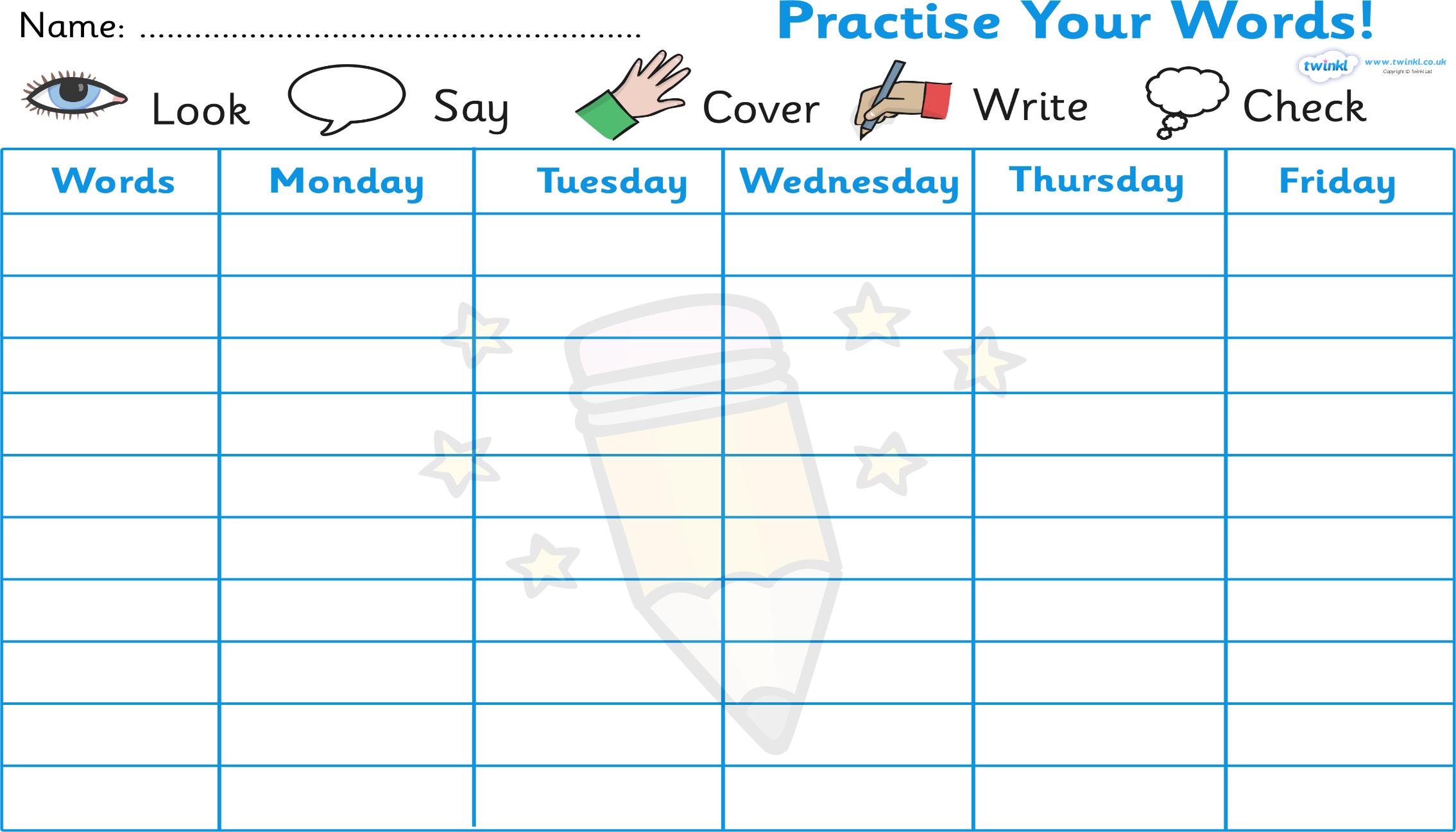 Given 9.9.22 Test Friday 16.9.22  level 3 tricky wordsRemember to learn them out of order too. TURN OVER FOR THE REST OF THE WEEK!Keep going, practise makes perfect!Good luck in your test on Friday!Have you read each day too? Spellings FridaySaturdaySundayhemebeweshewasallyoutheyhereMondayTuesdayWednesdayThursday 